Supplementary Table 1: Characteristics for all women who completed the baseline survey, entered the cohort and completed all three surveys.Supplementary Figure 1: smoking and vaping patterns using multiple imputation.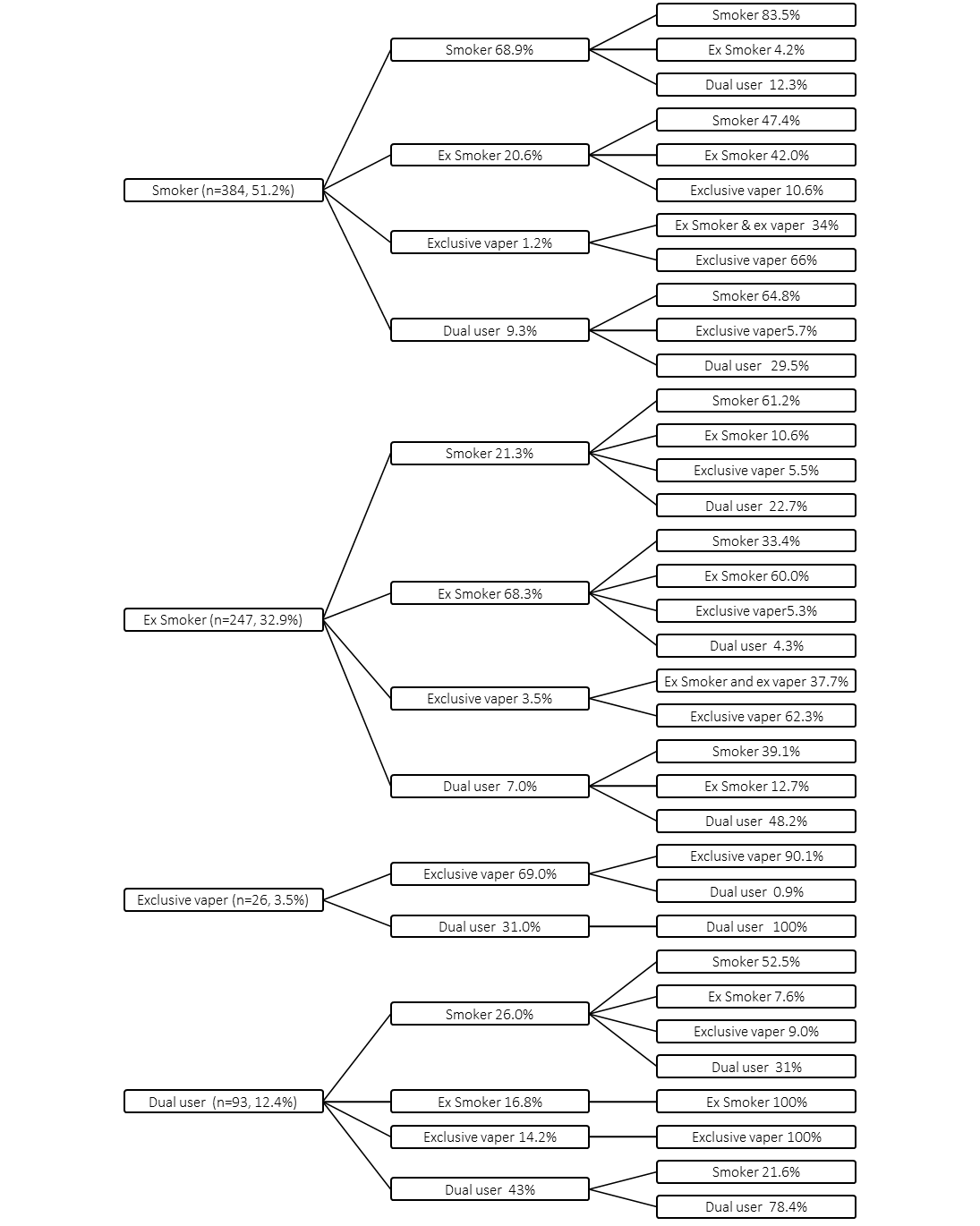 Participants who completed the baseline survey  Participants who entered the longitudinal cohortParticipants who completed all three surveys Comparisons between those who completed baseline survey and all three surveysP value N=867N=750 N=316Smoking and vaping status at baseline*Smoker 434 (50.1%)384 (51.2%)142 (44.9%)0.003Smoking and vaping status at baseline*Ex-smoker293 (33.8%)247 (32.9%)131 (41.5%)0.003Smoking and vaping status at baseline*Exclusive vaper33 (3.8%)26 (3.5%)8 (2.5%)0.003Smoking and vaping status at baseline*Dual user107 (12.3%)93 (12.4%)35 (11.1%)0.003AgeMedian[1st Q, 3rd Q]26 (22-31)26 (22-31)26 (23-31)0.067AgeMissing ±3210.067RegionNorth 290 (33.5%)264 (35.2%)115 (36.4%)0.008RegionSouth 111 (12.8%)87 (11.6%)41 (13.0%)0.008RegionMidlands283 (32.6%)267 (35.6%)109 (34.5%)0.008RegionLondon100 (11.5%)87 (11.6%)36 (11.4%)0.008RegionScotland83 (9.6%)45 (6.0%)15 (4.8%)0.008Highest educational levelGCSEs, similar or none502 (57.9%)439 (58.5%)150 (47.5%)<0.001Highest educational levelA levels/ degree, similar or above348 (40.1)304 (40.5%)163 (50.9%)<0.001Highest educational levelMissing ±17 (2.0%)7 (0.9%)3 (1.0%)<0.00116 and under415 (47.9%)368 (49.1%)131 (41.5%)<0.001Age left education 17 and above408 (47.1%)352 (46.9%)175 (55.4%)<0.001Age left education Still in education25 (2.9%)21 (2.8%)9 (2.9%)<0.001Age left education Missing ±19 (2.2%)9 (1.2%)1 (0.3%)<0.001Ethnicity White British759 (87.5%)662 (88.3%)274 (86.7%)0.286Ethnicity Other63 (11.1%)84 (11.2%)40 (12.7%)0.286Ethnicity Missing ±12 (1.4%)4 (0.5%)2 (0.6%)0.286Ethnicity Gestation at recruitment (weeks)First trimester 399 (46.0%)337 (44.9)139 (44.0)0.270Gestation at recruitment (weeks)Second trimester460 (53.1)413 (55.1)177 (56.0)0.270Gestation at recruitment (weeks)Don’t know/missing 8 (0.9)000.270Gestation at recruitment (weeks)Previous pregnancy Not been pregnant before (no)288 (33.2%)248 (33.1%)107 (33.9%)0.861Previous pregnancy Been pregnant before (yes)561 (64.7%)490 (65.3%)205 (64.9%)0.861Previous pregnancy Missing ±18 (2.1%)12 (1.6%)4 (1.3%)0.861Previous pregnancy If yes – smoked in previous pregnancy N=561N=490N=205If yes – smoked in previous pregnancy Yes345 (61.5%)307 (62.7%)122 (60.0%)0.435If yes – smoked in previous pregnancy No197 (35.1%)165 (33.7%)75 (36.6%)0.435If yes – smoked in previous pregnancy Don’t remember12 (2.1%)12 (2.5%)6 (2.9%)0.435If yes – smoked in previous pregnancy Missing ±7 (1.3%)6 (0%)2 (1.0%)0.435If yes – smoked in previous pregnancy Planned pregnancy Yes292 (33.7%)252 (33.6%)130 (41.1%)<0.001Planned pregnancy No548 (63.2%)480 (64.0%)177 (56.0%)<0.001Planned pregnancy Missing ±27 (3.1%)18 (2.4%)9 (2.9%)<0.001Planned pregnancy Tried to stop smoking since becoming pregnantYes639 (73.7%)554 (73.9%)228 (72.2%)0.179Tried to stop smoking since becoming pregnantNo142 (16.4%)127 (16.9%)53 (16.8%)0.179Tried to stop smoking since becoming pregnantStop smoking before pregnancy61 (7.0%)53 (7.1%)27 (8.5%)0.179Tried to stop smoking since becoming pregnantMissing ±25 (2.7%)16 (2.1%)8 (2.5%)0.179Current smokers only Current smokers only 541477177Last smoked In last 24 hours470 (86.9%)419 (87.8%)154 (87.0%)0.487Last smoked Over 24 hours59 (10.9%)50 (10.5%)22 (12.4%)0.487Last smoked Missing ±12 (2.2%)8 (1.7%)1 (0.6%)0.487Last smoked Heaviness of Smoking Index Low dependence (0-2)345 (63.8%)306 (64.2%)113 (63.8%)0.465Heaviness of Smoking Index Moderate/high dependence (3-6)158 (29.2%)143 (30.0%)57 (32.2%)0.465Heaviness of Smoking Index Missing ±38 (7.0%)28 (5.9%)7 (4.0%)0.465Heaviness of Smoking Index Cigarettes smoked per day0-10387 (71.5%)341 (71.5%)123 (69.5%)0.476Cigarettes smoked per day≥ 11128 23.7%)116 (24.3%)48 (27.1%)0.476Cigarettes smoked per dayMissing ±26 (4.8%)20 (4.2%)6 (3.4%)0.476Cigarettes smoked per daySeriously planning to quit smokingYes 362 (66.9%)326 (68.3%)131 (74.0%)0.012Seriously planning to quit smokingNo128 (23.7%)112 (23.5%)36 (20.3%)0.012Seriously planning to quit smokingMissing ±51 (9.4%)39 (8.2%)10 (5.7%)0.012± missing excluded from chi squared tests± missing excluded from chi squared tests± missing excluded from chi squared tests± missing excluded from chi squared tests± missing excluded from chi squared tests